Employment ApplicationApplicant InformationEducation	ReferencesPlease list three professional references.Previous EmploymentMilitary ServiceDisclaimer and SignatureI certify that my answers are true and complete to the best of my knowledge. If this application leads to employment, I understand that false or misleading information in my application or interview may result in my release.Applicant Release of ReferencesI hereby authorize Robertson Produce, Inc. to contract any company person, or educational institution I listed as a reference on my employment application. I hereby allow any company, person or educational institute I listed as a reverence on my employment application to disclose any information they may have regarding my qualifications for employment, including but not limited to employment dates, description of jobs performed, salary and wage rates, and personal attributes.I agree to release any discharge Robertson Produce, Inc. an its successors, employees, as well as any company person or educational institution I have listed as a reference for all claims, liabilities, and causes of action, known or unknown, fixed, or contingent, for providing or receiving any information regarding my qualifications for employment. This release includes, but is not limited to claims of defamation, libel, slander, negligence, or interference with contract or profession.Background Check Authorization		Last					First				        M.I.Last					First				        M.I.The information contained in this application is correct to the best of my knowledge.I hereby authorize Robertson Produce, Inc. and its designated agents and representatives to conduct a comprehensive review of my background causing a consumer and/or an investigative consumer report to be generated for employment and/or volunteer purposes. I understand that the scope of the consumer report/investigative consumer report may include but is not limited to the following areas: verification of social security number, credit reports, current and previous residences, employment history, educational background, character references, drug testing, civil and criminal history records from any criminal justice agency in any or all federal, state, parish/county jurisdictions, driving records, birth records, and any other public records.I further authorize any individual, company, firm, corporation, or public agency to divulge any and all information verbal or written, pertaining to me, to Robertson Produce or it’s agents. I further authorize the complete release of any records or data pertaining to me which the individual, company, firm, corporation, or public agency my must include information or data received from other sources. Robertson Produce and its designated agents and representatives shall maintain all information received for this authorization in a confidential manner in order to protect the applicant’s personal information including, but not limited to addresses, social security numbers and date of births.Authorize for Release of Consumer ReportI,  (Applicant), acknowledge that Robertson Produce, Inc. has disclosed to me, in a separate written document consisting solely of the disclosure, that they may obtain a consumer report on conspicuous and made pursuant to the Fair Credit Reporting Act 15 U.S.C. 1681, and it’s accompanied regulations, 16 C.FR. Part 601.Therefore, I voluntarily and fully authorize Robertson Produce, Inc. to obtain consumer reports on me as part of the hiring process.Pre-Employment Drug ScreeningUpon receipt of an offer of employment, candidates must complete required drug testing withing 24 hours. All tests will be conducted by a licensed independent medical laboratory, which will follow testing standards in accordance with state law. Testing will be conducted on ta urine sample provided by the candidate to the laboratory under procedures established by the laboratory to ensure privacy of the employee, while protecting tampering/alterations of test results.Robertson Produce, Inc. will pay for the cost of the testing. The testing lab will retain samples in accordance with state law, so that candidates may request a retest of the sample at his or her own expense if he or she disagrees with eh initial test results.Refusal to Undergo Testing:Candidates who refuse to submit to a drug test or fail to submit drug test within 24 hours of an offer of employment will no longer be considered for employment.Positive Test:If a candidate tests positive on an initial screening, the employment offer will be withdrawn, and the candidate will be provided with a copy of the test results.I agree to summit to any such test(s).Disclosure of Intention to Obtain Consumer Report for Employment PuropsesThis disclosure is being provided to you pursuant to the Federal Fair Credit Reporting Act (FCRA), 15 U.S.C. 1681 and the Federal Trade Commission Regulations contained in 16 C.FR Part 601. Under the FCRA and its regulations we are required to make a clear and conspicuous written disclosure to you that we may obtain a consumer report (credit, criminal, or motor vehicle report) on you from a national Credit Reporting Agency. We may use this consumer report to evaluate your eligibility for hire with Robertson Produce, Inc.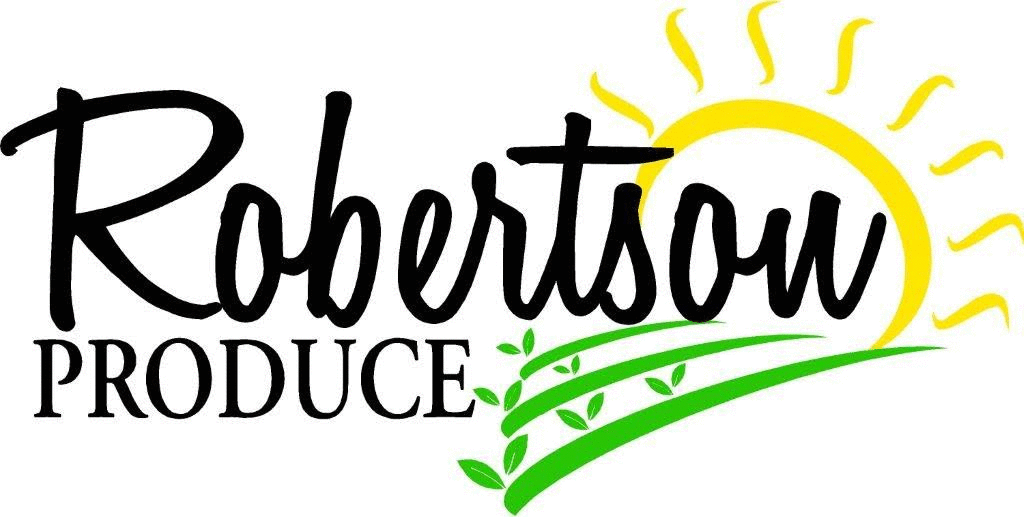 ROBERTSON PRODUCEFull Name:Date:LastFirstM.I.Address:Street AddressApartment/Unit #CityStateZIP CodePhone:Email:   Date Available:Social Security No.:Desired Salary:$Position Applied for:Are you a citizen of the ?YESNOIf no, are you authorized to work in the U.S.?YESNOHave you ever worked for this company?YESNOIf yes, when?Have you ever been convicted of a felony?YESNOIf yes, explain:High School:Address:From:To:Did you graduate?YESNODiploma:College:Address:From:To:Did you graduate?YESNODegree:Other:Address:From:To:Did you graduate?YESNODegree:Full Name:Relationship:Company:Phone:Address:Full Name:Relationship:Company:Phone:Address:Full Name:Relationship:Company:Phone:Address:Company:Phone:Address:Supervisor:Job Title:Starting Salary:$Ending Salary:$Responsibilities:From:To:Reason for Leaving:May we contact your previous supervisor for a reference?YESNOCompany:Phone:Address:Supervisor:Job Title:Starting Salary:$Ending Salary:$Responsibilities:From:To:Reason for Leaving:May we contact your previous supervisor for a reference?YESNOCompany:Phone:Address:Supervisor:Job Title:Starting Salary:$Ending Salary:$Responsibilities:From:To:Reason for Leaving:May we contact your previous supervisor for a reference?YESNOBranch:From:To:Rank at Discharge:Type of Discharge:If other than honorable, explain:Signature:Date:Applicant Name:Applicant Signature:Date:Full Name:Former Names Used:Current Address:Street AddressApartment/Unit #CityStateZIP CodePrevious Address:Street AddressStreet AddressApartment/Unit #CityStateZIP CodePrevious Address:Street AddressApartment/Unit #CityStateZIP CodeDate Available:Social Security No.:Phone:Driver’s License #/State:   Applicant Name:Applicant Signature:Date:Applicant Name:Applicant Signature:Date:Applicant Name:Applicant Signature:Date: